	Absender: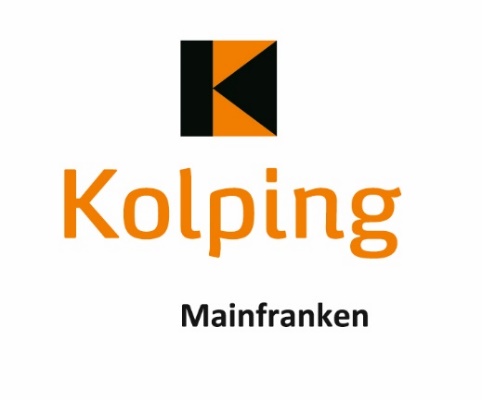 Anmeldung	zur Diözesanversammlung vom 27.-28.04.2024 auf dem VolkersbergKinderbetreuung (Bitte Vorname, Name und Alter des Kindes angeben)
* Es fallen für Freitag zusätzliche Gebühren an:
	Kurtaxe: 1,40 €Bezahlung für Freitag erfolgt direkt am Volkersberg!Bitte zutreffendes ankreuzen oder ausfüllen!Ort					Datum					UnterschriftName und VornameStraße und HausnummerPostleitzahl und OrtTelefon für evtl. RückfragenE-MailKolpingsfamilie/BezirksverbandTN-
Nr.Name/VornameAmt in Kolpingsfamilie/BezirkTeilnahme mit StimmrechtTeilnahme ohne StimmrechtVerpflegung
V=Vegetarisch
F=Fleisch1.2.3.4.5.6.Anreise Freitag * 
ÜN/Frühstück 29,20 €Freitag
Abendessen
13,10 €Anreise 
Samstag
mit ÜNAnreise Samstag
ohne ÜNSamstag 
MittagessenSamstag
AbendessenSonntag
FrühstückSonntag
Mittagessen1.2.3.4.5.6.